Состав общественного совета Алакольского района на 2023годПредставительство от государственного органаПредставители  Некоммерческие организации:Алакөл ауданының 2023 жылға арналған қоғамдық кеңесінің құрамыМемлекеттік органнан өкілдік етуКоммерциялық емес ұйымдардың өкілдері:№ФИОДолжностьГод рождениеАдрес проживаниеКонт тел1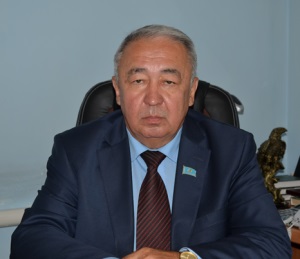 ЖабжановСаяхат РымжановичСекретарь районного маслихата20.11.1959г63 летГ. Ушарал, Ул, Женис №258 б877559999692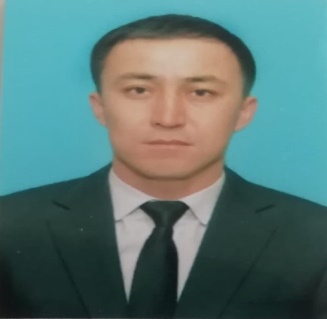 Маманов Данияр АбдумаликовичРуководитель подразделения мониторинга государственных услуг и информационных технологий аппарата акима 28.05.1988гГ.Ушарал ул Казакстан №88+7 747 473 83813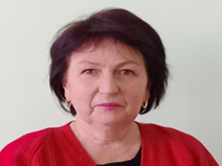 АбдухаликоваИрина ЗиновьевнаДиректор Лепсинского сельского Дома культуры09.07.1968г54 летс Лепсинскул Тынышбаева №17870514972674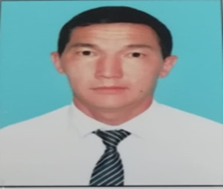 Сулейменов Бакытбек Белгибекович Советник акима 04.03.1974 г48 летА. Екпинды, ул. Капсаламова, дом №278775885907487055528740874758590745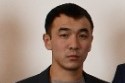 Кабылканов  Тілек БолатовичЗаведующий центра ресурсной молодежи24.07.1994г29 летГ.Ушарал ул. Кабанбай дом№106877894998286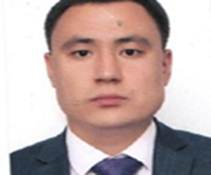 Сатыбалдиев Дамир СатыбалдиевичРуководитель аппарата  акима13.01.1988г34 летГород Ушаралулица Бектуровадом №15 " А»87015557227№ФИОДолжностьГод рождениеАдрес проживаниеКонт тел1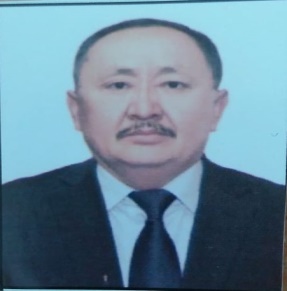 Бекпаев Ерикжан ЖукеновичДиректор КГУ «Уйгентасское лесное хозяйство»08.06.1969гАуыл Акжар ул.Жастар№7587027484758872837470982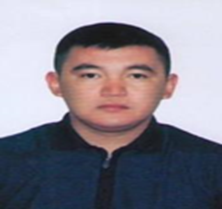 Абзалулы КурметЗаместитель директора Алакольской ЦРБ, профсоюзный комитет11.08.1986 г36 летг. Ушаралул.Б. Момышулы  № 98870245021453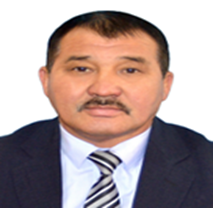 КойшымановОмирсерик	ТулегеновичРуководитель АО «ҮшаралГазСервис»общественное обьединения, Председатель «Совета   ветеранов  войнов интернационалистов Афганской войны» ,03.04.1960 г62 летГород Ушарал Панфилова дом № 60870219203024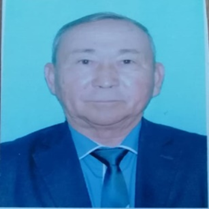 БекболатовСатай НурмукашевичПредседатель Алакольского филиала республиканского обьединения «Совета ветеранов» , общественное обьединение «Алакөл қамқор»19.08.1956 г66 летГород Ушарал,Ул Жалбы би №25 «А»870252660305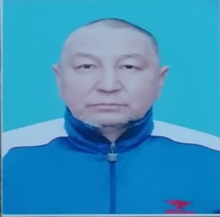 БитеевЕржан Мырзахметовичпредседатель КХ «Қасымжан ата»,  общественное обьединение «Алакөл жамағаты», пенсионер02.07.1963г59 летГород Ушарал,Ул. Панфилова №33870213921116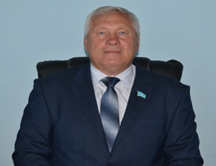 Игнатченко Валерий ВячеславовичДиректор ТОО «Игнатченко В.В»14.07.1962 (59 лет)город Ушарал, улица Конаева № 5 кв 1870174337867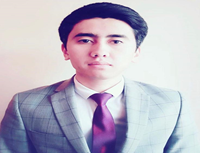 Есенбеков Алмат АсхатұлыГлавный редактор  газеты «Алаколь»30.03.1994 29 лет Город Үшарал қаласы  ул.Қасымжанова дом № 603-52-68, 8-707-900-39-948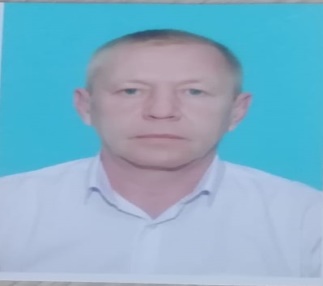 Валиев Марат РишатовичСШ №1  Ппредседатель совета ппопечительству26.10.1972 гГород Ушарал ул Садык Кусайын №68870168490909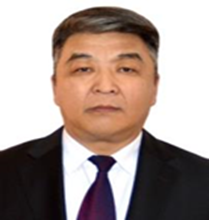 КокебаевКайрат ТоребаевичПервый заместитель председателя партии «Аманат»,  районный филиал 22.09.1963г59 летГород Ушарал ,улица Панфилова № 518701159707010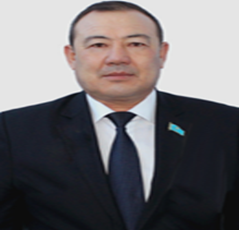 КарабековСовет ЖумашевичДиректор ТОО «Мерей-Асем»,  член общественного обьединение «Алакөл ұлағаты»25.11.1962г60 летГород УшаралУл. Победы д. 2628702379533311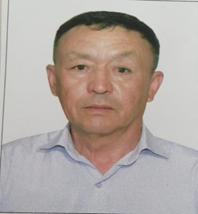 Алпысбаев Кенжебек СибагатовичАлакольский районный филиал общественного объединения "Алматинская областная организация профсоюза работников образования и науки"04.11.1966 г.а.Карабулак, улица Алпысбаева, дом №34+7 705 391 989312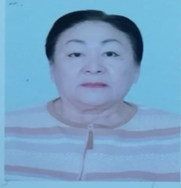 КсталасоваКуныржай ЖагипаровнаПочетный гражданин Алакольского района самовыдвиженец30.05.1953г69 летГород Ушарал, улица Бексултана торе № 18775728078113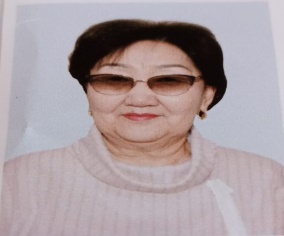 Абейталипова Галия АбылхановнаПенсионер самовыдвиженец Председатель Совета общественного согласия города Ушарал01.01.1957 г66 лет Город Ушарал улица К.Касымжанулы дом № 58 кв №1 пәтер8702855754787002281050№фотоАТЖлауазымыТуған жылымекен жайытел1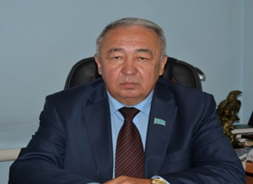 Жабжанов Саяхат РымжанұлыАлакөл аудандық мәслихат хатшысы20.11.1959ж63 жасҮшарал қаласы, Жеңіс к-сі №258 б877559999692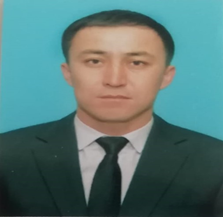 Маманов Данияр АбдумаликовичАлакөл ауданы әкімі аппаратының мемлекеттік қызметтер мониторингі және ақпараттық технологиялар бөлімшеснің басшысы28.05.1988ж34 жасУшарал қаласы Казакстан көшесі №88үй+7 747 473 83813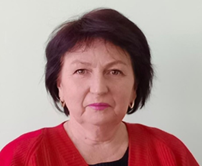 Абдухаликова Ирина ЗиновьевнаЛепсі ауылдық мәдениет үйінің директоры09.07.1968ж54 жасс Лепсинск Тынышбаев көшесі №17870514972674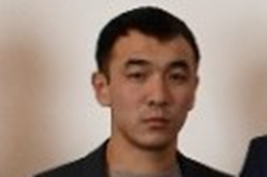 Кабылканов  Тілек БолатұлыАлакөл аудандық Жастар ресурстық орталығының жетекшісі24.07.1994ж29 жас Ушарал қаласы  Кабанбай көшесі №106877894998285СатыбалдиевДамир СатыбалдыұлыАлакөл ауданы әкімінің аппарат басшысы13.01.1988ж34 жасУшарал қаласы Бектуров Көшесі №15 үй «А»870155572276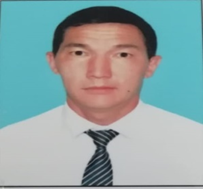 Сулейменов		Бакытбек БелгібекұлыАудан әкімінің кеңесшісі04.03.1974 ж48 жас а.Екпінді Ш.Капсаламов көшесі №27 87758859074                                                                                      87055528740                                                                                     87475859074                        №фотоАТЖлауазымыТуған жылымекен жайытел1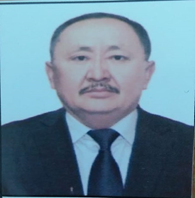 Бекпаев Ерікжан Жүкенұлы«Үйгентас орман шаруашылығы» КММ директоры08.06.1969ж52 жасАкжар ауылыул.Жастар көшесі №75үй87027484758872837470982Абзалұлы ҚұрметАудандық орталық ауруханасы директорының орынбасары,Алакөл аудандық орталық ауруханакәсіподағы ұйымы11.08.1986 ж36 жасУшарал қаласы Б.Момышұлы №98870245021453КойшымановӨмірсерік Төлегенұлы«ҮшаралГазСервис»АҚ басшысы«Ауған соғысы интернационалистерінің соғыс ардагерлері кеңесінің» қоғамдық бірлестігінің төрағасы ,03.04.1960 ж62 жасУшарал қаласы Панфилова №60870219203024БекболатовСатай Нұрмұқашұлы«Ардагерлер ұйымы республикалық қоғамдық бірлестігінің аудандық филиалы» төрағасы«Алакөл-Қамқор»қоғамдық бірлестігі19.08.1956 ж66 жасУшарал қаласы,Жалбы би  көшесі  №25 «А»870252660305БитеевЕржан Мырзахметұлы «Қасымжан ата»шаруа қожалығының төрағасы«Алакөл жамағаты» қоғамдық   бірлестігі мүшесі, зейнеткер02.07.1963ж59 жасУшарал қаласы,  Панфилова  көшесі №33870213921116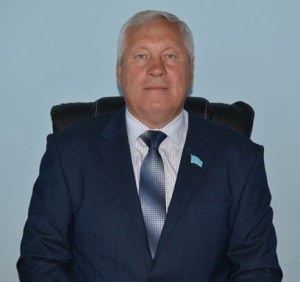 Игнатченко Валерий Вячеславович«В. В. Игнатченко»ЖШС директоры
14.07.1962 (59 лет)Ушарал қаласы,  Конаева  көшесі №5 кв 1870174337867Есенбеков Алмат АсхатұлыБас  редактор «Алакөл» газет30.03.1994 29 жас Үшарал қаласы  Қасымжанова  көшесі № 60 үй3-52-68, 8-707-900-39-948Алпысбаев Кенжебек Сибагатович«Алматы  облыстық білім және ғылым  қызметкерлерінің кәсіподақ ұйымы қоғамдық бірлестігі Алакөл Аудандық филиалы04.11.1966 ж.а.Карабулак, Алпысбаева көшесі , №34 үй+7 705 391 98939КөкебаевҚайрат Төребайұлы«Аманат»партиясы аудандық филиалы төрағасының бірінші орынбасары, 22.09.1963ж59 жасУшарал қаласы Панфилов көшесі №518701159707010ҚарабековСовет ЖұмашұлыЖеке кәсіпкер«Алакөл ұлағаты» қоғамдық бірлестігі25.11.1962ж60 жасҮшарал қаласыЖеңіс көшесі, 2628702379533311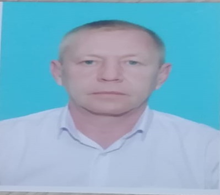 Валиев Марат Ришатович№1 ОМ Қамқоршылық   кеңесінің төрағасы26.10.1972жУшарал қаласы Садык Кусайын  көшесі №68      8701684909012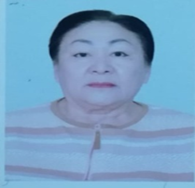 КсталасоваКуныржай ЖагыпаровнаАлакөл ауданының құрметті азаматы,Өзін өзі ұсынады30.05.1953ж69 жасУшарал қаласы Бексултан торе көшесі № 18775728078113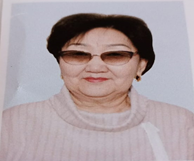 Абейталипова Галия АбылхановнаЗейнеткер Өзін өзі ұсынадыУшарал каласы Когамдық  келісім кенес төрайымы01.01.1957 ж66 жасУшарал қаласы Қ.Касымжанұлы көшесі № 58 үй №1 пәтер8702855754787002281050